Молош Татьяна ВасильевнаТема: «Вязание крючком как вид декоративно-прикладного искусства»Цель урока: Знакомство с технологией вязания крючком.Задачи урока:Образовательные: формировать представление о новом виде рукоделия – вязании крючком, познакомить учащихся с техникой вязания крючком, схемами с условными обозначениями. Развивающие: развивать внимание, память при работе с информацией, развивать познавательный интерес к предмету, творческие способности, образное мышление; развивать у учащихся навыки и умения работы с крючком и схемами.Воспитательные: воспитывать у учащихся аккуратность и собранность при выполнении приёмов труда, трудолюбие, умение слушать, аккуратность, культуру труда.  Тип урока: комбинированный (получение новых знаний и применение их на практике).Межпредметная связь: история, математикаМетоды ведения урока: рассказ; беседа; индивидуальная практическая работа; демонстрация, ИКТ. Форма работы с учащимися: коллективная, групповая, индивидуальнаяСредства обучения:Оборудование: компьютер;Презентация: «Вязание крючком»., видео «Крючок для начинающих»Наглядные пособия: образцы готовых изделий, связанных крючком; набор крючков из различных материалов; различные виды пряжи. Материалы и инструменты: крючок, пряжа ХОД УРОКА1. Организационный момент приветствиепроверка готовности учащихся к урокусоздание эмоционального настроя на совместную работуСлайд 1 Фантазии полёт и рук творенье С восторгом я держу в своих руках... Не знает, к счастью, красота старенья, Любовь к прекрасному живёт в веках. Умелец может сделать из железки, Из камня, дерева – шедевры красоты. Из разноцветья бисера и лески, Как в сказке, чудеса творишь и ты. Я прикасаюсь к броши осторожно, Она чарует и ласкает взор. Представить трудно, как это возможно Создать невиданной красы узор. Как результат терпенья и уменья – Изящество, и цвета чистота, И совершенство формы... Нет сомненья, Наш мир спасут талант и красота! З. М. ТоропчинаПостановка темы и задачи урокаСлайд 2-4Ответьте на вопросы:- Что такое декоративно – прикладное творчество, и на какие виды оно делится?- Где можно применять произведения декоративно – прикладного искусства?А давайте заглянем в бабушкин сундук и полюбуемся все вместе на красоту и изящество представленных вещей (показ слайдов). Как изготовлены эти вещи? (вязанные крючком)Но и в наше время вы часто в своей жизни встречаете вещи, связанные крючком. Это платья, жакеты и блузы, коврики и др.Сегодня мы начинаем новый раздел нашей программы «Декоративно-прикладное творчество. Вязание крючком» (слайд 5). (Запись темы урока в тетрадях)Невозможно приготовить суп не зная, что и зачем положить в воду, также и с вязанием. Невозможно научиться вязать, не зная технологию. Сегодня на уроке мы познакомимся с историей возникновения и технологией вязания крючком, с инструментами и материалами, необходимыми для вязания крючком. Будьте внимательны и запоминайте последовательность, а также условные обозначения элементов, которые используются в вязании.Сообщение нового учебного материала.Вязание крючком — один из наиболее распространенных видов рукоделия. Это процесс ручного создания полотна, кружева или одежды из нитей с помощью вязального крючка (запись определения в тетрадь).Слайд 6. Это издавна известное занятие. Техникой данного вида прикладного искусства владели еще во время строительства египетских пирамид и изначально вязание крючком было исключительно мужским занятием. Мужчины вязали рыболовные сети. Этот вид рукоделия продолжает оставаться популярным в наши дни, благодаря возможности быстро и легко создавать как одежду целиком, так и элементы ее отделки, а также салфетки, скатерти, украшения, игрушки и многое другое. (Слайды 7-9)Связанная своими руками вещь неповторима и более доступна по цене, чем готовое изделие, и может выразить неповторимость и индивидуальность человека. Научиться вязать крючком проще, чем спицами.- Для этого что нам потребуются? Крючок и нитки.Работа со слайдами 10-15. Умение правильно выбрать инструмент для работы - это залог успеха в работе настоящего мастера. Правильный выбор крючка, а также ниток, используемых для вязания, имеет огромное значение. От правильного выбора инструмента во многом зависит качество вязаных изделий, а также - производительность нашего труда. Поэтому к подбору инструмента, необходимо подходить не менее тщательно, чем к подбору материалов для вязания.Крючки бывают разные - металлические, деревянные, костяные, пластмассовые. Изначально вязальные крючки не были крючками в прямом смысле слова — это были ровные палочки. Позже форма, размер и материал крючка менялась вместе с тем как менялось его применение, появлялись новые техники и новые, более тонкие виды пряжи. Раньше крючки изготовлялись из: кости (слоновья кость, бивни, рог крупного рогатого скота), дерева. Позже их стали изготавливать из: меди и бронзы, а к началу прошлого века – из стали, тогда же в моду вошли и крючки с декоративным украшением на них (резьба на деревянных ручках, инкрустация). Сейчас используются крючки из различных материалов: металлические, пластмассовые, деревянные, но в отличи от предыдущих мастеров, современные производители не менее радуют нас своими новинками, которые облегчают нам работу, такими как, например, крючки с подсветкой . Так же они бывают различной толщины. Толщину крючка обозначают номером: чем больше цифра, тем толще крючок.У вас на столах лежат различные вязальные крючки. Давайте их внимательно рассмотрим и определим составные части:Ручка металлическая, пластмассовая или деревяннаяГоловка, по её диаметру определяют размер-номер крючка в ммD=1 мм крючок № 1D=2,5 мм крючок № 2,5Бородка – рабочая часть должна быть гладкой без заусениц. (показ слайдов). Запишите части крючкаПри выборе крючка необходимо помнить, что он должен быть толще нити в 2-2,5 раза, чтобы бородка хорошо удерживала нить.- Какие нитки используют для вязания крючком? Нитки для вязания крючком используются шерстяные, полушерстяные, хлопчатобумажные, суровые льняные и синтетические нитки разной толщины Правильное соотношение — толщина крючка должна быть почти в два раза больше толщины нитки. Чем толще пряжа, тем толще должен быть крючок.Большим крючком и толстыми нитками – свитера и шапочкиМаленьким крючком и тонкими нитками – изящные изделия, похожие на плетеные кружева салфетки, манжеты, ажурные воротнички. С помощью крючка и ниток можно связать различные вещи. Слайд 16-18. (демонстрация вещей, связанных крючком).- Девочки, а какие правила ТБ при работе с крючком следует соблюдать?Слайд 191. С крючками необходимо обращаться очень осторожно, не подносить их к лицу, хранить в коробках и пеналах. 2. Не делать во время работы резких движений рукой с крючком, можно поранить сидящего рядом. 3. Крючки должны быть хорошо отшлифованы, они не должны быть очень острыми, иначе ими можно поранить пальцы. 4. Нельзя пользоваться ржавыми крючками – они портят пряжу, нитки.5. Рабочее место должно быть хорошо освещено, свет должен падать на работу с левой стороны.6. После работы крючок следует убирать в футляр или в определенное место.Санитарно-гигиенические требования 1. Сидеть следует прямо, касаясь корпусом спинки стула. Расстояние от глаз до работы должно быть не менее 35-40 см, чтобы не развивалась близорукость, в глаза не попадали частички волокон, из которых состоит пряжа.2. Перед началом и после работы следует вымыть руки, чтобы нитки и вязаное полотно не пачкались, а на руках не оставалось мелких волокон.3.Незавершенное изделие лучше хранить, завернув в ткань или положив в пакет. 4.Через каждые 15-20 мин. делайте перерыв на 2-3 мин., сделайте несколько круговых движений головой (чтобы размять мышцы шеи).- При работе крючком следует соблюдать не только правила безопасной работы, но и правила правильного положения рук при вязании.- А кто из вас знает эти правила? А кто уже умеет вязать? Слайд 20. Положение крючка в руке  Как нужно держать крючок? Крючок можно держать двумя способамилибо как карандаш (крючок лежит в руке, большой и указательный пальцы держат его близко к концу);либо как нож (крючок находится под рукой, конец крючка удерживается большим и указательным пальцем).Обычно работающий привыкает к одному положению рук. Но так как вязание крючком требует провязывания нескольких тысяч петель, то я рекомендую брать крючок как карандаш, чтобы уменьшить нагрузку на руку, ограничить её подвижность. При таком положении нагрузка идет только на кисть руки. Слайд 21-22. Основные виды петель В основе вязания всех видов узоров лежат несколько элементов – вязание различных петель. Записись на доске, запись в тетрадях.образование воздушной петли (цепочка воздушных петель) – в.п. соединительный столбик – соед.ст. полустолбик с накидом – полуст. с/н столбики без накида – ст. б/н столбики с накидом – ст с/н - Как вы думаете для чего нам нужны условные обозначения? (для того, чтобы записывать и читать схемы вязания крючком).Начало вязания. Любая работа по вязанию начинается с образования первоначальной петли. На расстоянии 15 см от края нити делают петлю, в которую вводят крючок, захватывают рабочую нить и протягивают ее через петлю.Воздушная петля составляет основу вязания, используется для поворота вязания. Применяется в ажурном вязании. Крючок держат в правой руке и захватывают нить с пальца, накидывают на крючок, затем протягивают нить через петлю на крючке.Цепочка воздушных петель – основа первого ряда. Получается путем повторения первой воздушной петли несколько раз. При подсчете петель петля на крючке не включаются в счет. Цепочка из воздушных петель образует основу для вязания первого ряда, но она не считается за ряд.При вязании полотна из столбиков для перехода на новый ряд используют несколько воздушных петель для подъёма. Они так и называются – петли подъёма, их количество зависит от высоты столбиков, чем выше столбик, тем больше петель. Более длинные - столбики с накидом, чем больше накидов, тем выше столбик.Демонстрация образцов цепочки из воздушных петель, полотен, вывязанных столбиками без накида.Демонстрация вязания воздушных петель и столбика без накидаСлайд 23. Показ видео «Вязание цепочки из воздушных петель», «Вязание столбика без накида» (Крючок для начинающих. Урок 1_ Воздушные петли. Вязание крючком 2021..mp4); вязание столбика без накида.mp4Физкультминутка. Гимнастика для глаз.1. Исходное положение - сидя на стуле. Медленно переводить взгляд с пола на потолок и обратно (голова неподвижна), 8 – 12 раз. 2. Исходное положение - сидя на стуле. Медленно переводить взгляд справа налево и обратно. 8 – 10 раз. 3. Исходное положение - сидя на стуле. Круговые движения глазами в одном и затем в другом направлении, 4 - 6 раз. 4. Исходное положение -  сидя на стуле. Выполнить четыре моргания в течение 15 – 30 секунд. Закрепление полученных знаний. (конверты с образцами вязания и крючком, условные обозначения)  Каждая группа получит два одинаковых конверта и своё задание, за 1-2 минуты вам необходимо найти правильный ответ.ЗАДАНИЕ №1Какой образец выполнен только воздушными петлями? Как вы это определили?Какой образец вязали по замкнутому контуру, а какой поворачивали на 180 градусов?ЗАДАНИЕ №2Достаньте условные знаки и назовите их (воздушная петля, столбик, столбик с накидом, полустолбик) Из каких частей состоит крючок? (ручка, головка, бородка)Сколько нитей участвует в вязании крючком? Как она называется? (вяжут одной рабочей нитью)Как называются петли, с которых начинается вязание? (вязание начинают с воздушных петель)Что необходимо в вязании крючком для начала нового ряда? Как называются эти петли? Их количество всегда одинаково? От чего это зависит? (для начала нового ряда используют петли подъёма, их количество зависит от высоты столбиков в новом ряду)Какие правила ТБ следует соблюдать при работе с крючком? Практическая работа. Вывязывание цепочки воздушных петель. Столбика без накида. Прежде, чем приступить к вязанию, вспомним, какие правила мы должны помнить, когда работаем с крючком.Учащиеся вывязывают цепочку из воздушных петель. Затем - вывязывание полотна из столбиков без накида Подведение итогов уроков и рефлексия Проверка и оценка выполненной работы. Выявление и устранение ошибок, допущенных в процессе вязания. Учитель предлагает учащимся разгадать кроссворд.Рефлексия – настроение (прикрепление на доске смайлика, см. приложение 1)Домашнее задание и уборка рабочих мест. Приложение 1 (рефлексия на уроке)Настроения РадостьВесельеГрустьЗлостьПлаксивоеЗадумчивость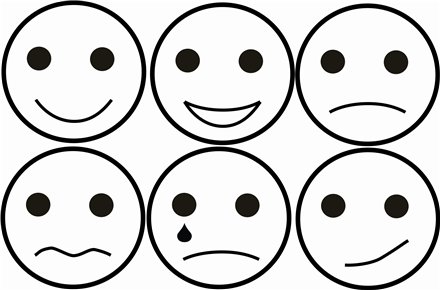 Приложение 2Правила ТБ при вязании крючком 1. С крючками необходимо обращаться очень осторожно, не подносить их к лицу, хранить в коробках и пеналах. 2. Не делать во время работы резких движений рукой с крючком, можно поранить сидящего рядом. 3. Крючки должны быть хорошо отшлифованы, они не должны быть очень острыми, иначе ими можно поранить пальцы. 4. Нельзя пользоваться ржавыми крючками – они портят пряжу, нитки.5. Рабочее место должно быть хорошо освещено, свет должен падать на работу с левой стороны.6. После работы крючок следует убирать в футляр или в определенное место.Санитарно-гигиенические требования 1. Сидеть следует прямо, касаясь корпусом спинки стула. Расстояние от глаз до работы должно быть не менее 35-40 см, чтобы не развивалась близорукость, в глаза не попадали частички волокон, из которых состоит пряжа.2. Перед началом и после работы следует вымыть руки, чтобы нитки и вязаное полотно не пачкались, а на руках не оставалось мелких волокон.3.Незавершенное изделие лучше хранить, завернув в ткань или положив в пакет. 4.Через каждые 15-20 мин. делайте перерыв на 2-3 мин., сделайте несколько круговых движений головой (чтобы размять мышцы шеи).